Tekijä / TekijätLoppuraportti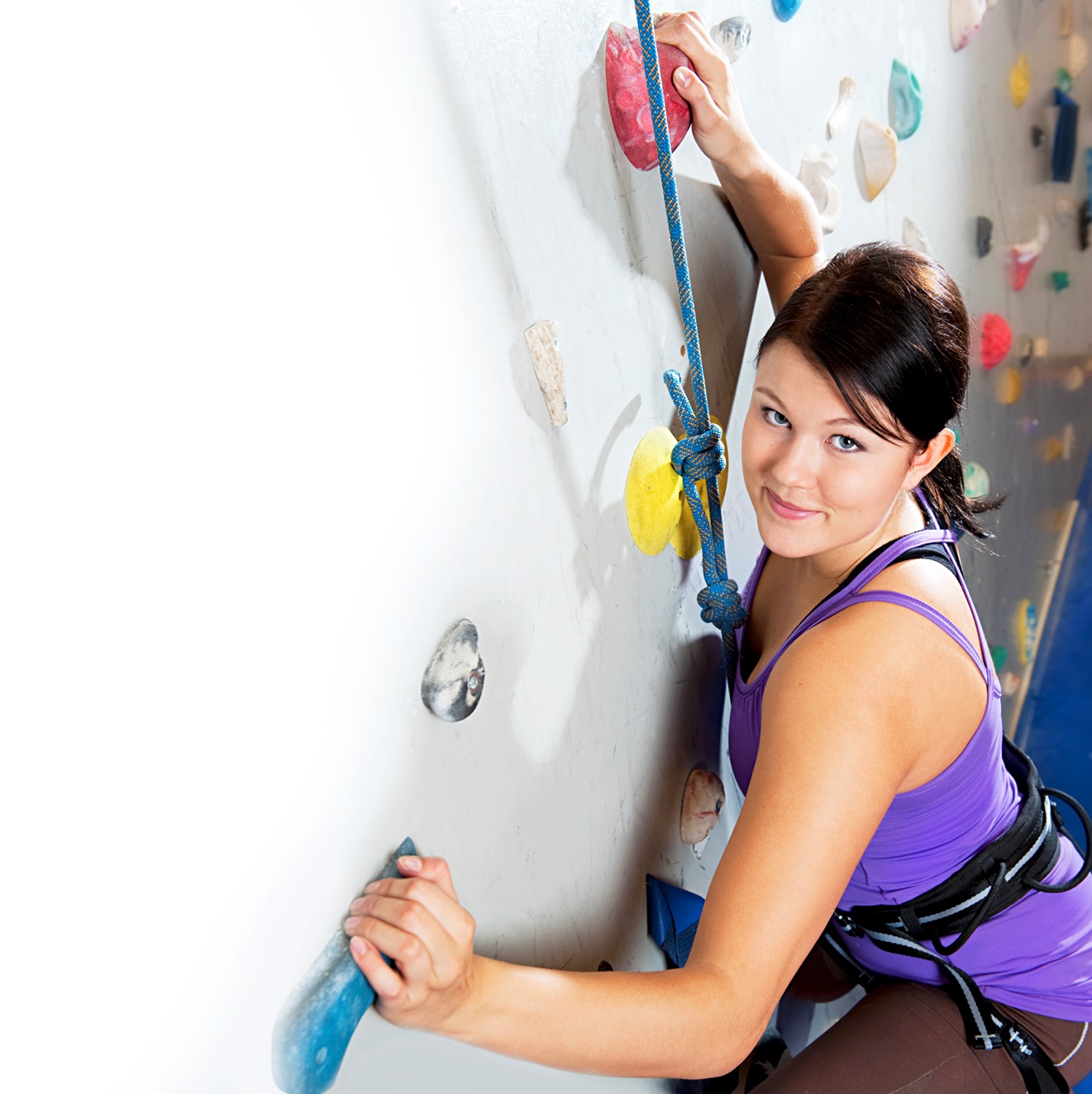 OpintojaksoTutkintoPäivämääräTämä dokumenttipohja toimii mallina projektin loppuraportista. Muokkaa pohjaa omaan projektiisi sopivaksi. Projekteista tehdään ryhmän yhteinen projektiraportti, jonka valmistuminen on vastuutettu jollekin projektiryhmäläisistä (yleensä projektipäällikkö). Laajuus riippuu projektin laajuudesta (1 - 10 ov). Kukin opiskelija tekee lisäksi oman oppimisen arvioinnin ja esseen omiin oppimistavoitteisiin pohjautuen. HUOM! Muista poistaa ohjetekstit, kun kirjoitat dokumenttia. Päivitä myös sisällysluettelo: kursori sisällysluettelon päälle → oikea hiiren näppäin → päivitä kenttä → päivitä koko luettelo → okProjektin taustaKuvatkaa lyhyesti projektin taustatiedot projektisuunnitelman mukaisesti. (Toimeksiantaja, aika, tarve, hyödyllisyys...)Projektin yksilöidyt tavoitteet ja saavutetut tuloksetProjektin sisällölliset tavoitteet ja saavutetut tuloksetKuvatkaan projektin tavoitteet projektisuunnitelman mukaisesti (kohta 3.1.) ja arvioikaa, saavutitteko ne. Kunkin opiskelijan omat projektissa oppimisen tavoitteet ja niiden saavuttaminen (projektisuunnitelman kohta 3.2.) kuvataan yksilöllisissä oman oppimisen arvioinneissa.Projektin kulku vaiheittainListatkaan projektin kulku ja toimenpiteet vaiheittain.Projektin arviointi pääpiirteittäinMissä onnistuitte?Kuvataan pääpiirteittäin ne asiat, joissa projekti oli onnistunut. Analysoikaa syitä, miksi onnistuitte.Mitkä asiat koitte ongelmiksi?Kuvatkaa projektin heikkoudet ja ongelmat projektin toteutuksessa. Analysoikaa ongelmien syitä ja ideoikaa ratkaisutoimenpiteitä, joilla vastaavat ongelmat voitaisiin välttää seuraavissa projekteissa. Mitä suosittelette ammattikorkeakoululle projektioppimisen kehittämiseksi?Projektin organisaatioKetkä olivat toteuttamassa projektia ja heidän vastuualueensa?Projektin talousVerratkaa projektin budjettia toteutuneeseen. Jos budjettiin tuli poikkeamia (plussaa tai miinusta), esittäkää syyt.Oppimisen arviointiYhteinen näkemys oppimisen onnistumisesta. Kukin opiskelija arvioi myös omaa oppimistaan omista oppimistavoitteestaan ja näkökulmastaan käsin.OppimistuotoksetMiten hyvin oppimistavoitteet saavutettiin?Miten hyvin opittiin projektityötä työmenetelmänä?Opitteko jotain odottamatonta? Parannusehdotukset?Projektin resurssitKuinka paljon aikaa kului? Poikkesiko se suunnitellusta? Miksi?Oliko asiantuntijoita käytössä?Oliko tarvittavat resurssit saatavilla? (laitteet, materiaalit, tilat, teoriakirjallisuus…)Parannusehdotukset?Taustateoriat, ajattelumallitAnalysoitiinko ja miten oppimistehtäviä? Löytyikö taustakirjallisuutta ja viitekehystä?Oliko teillä riittäviä lähtötiedot? Parannusehdotukset?OrganisaatioTarjosiko amk riittävästi tukea?Yhteistyön sujuminen toimeksiantajan kanssa?Projektiryhmän yhteistyön sujuminen?Parannusehdotukset?LähteetLisää tähän lähteet.